St. Kevin’s G.N.S.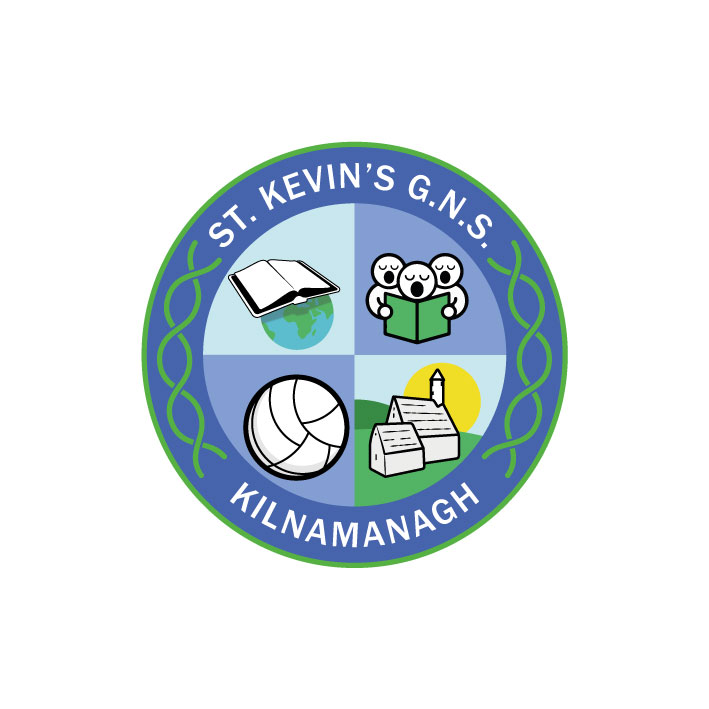 Kilnamanagh, Dublin 24      Roll No.: 19466ETelephone: 01-4517981Fax: 01-4526339www.stkevinsgns.cominfo@stkevinsgns.com______________________________________________________________________________________________________	Sixth Class: School Booklist 2022-2023GaeilgeBua na Cainte 6FolensEnglish	Read at Home 6 New Edition (C.J.Fallon)Dictionary (Keep from last year).MathsNew Wave Mental Maths 6 (Revised Ed.)(Prim Ed)Busy at Maths 6(C J Fallon)SESEAtlas (from last year)SPHEWeaving Wellbeing 6th Class Pupil Book: Empowering BeliefsOutside the BoxStationery4X Manuscript Books ASE 4 120 page – ruled with margin.3 X A4 Hardback Copybook 8 X 88 page copies (with margin)2 X Maths copies (88 pages)Copy CoversA4 Display Folder – Minimum 20 plastic pocketsA4 Refill PadGeometry Set2 X Scrapbooks A4 Size – with coloured pages – available in Bookstation.2 X A4 mesh foldersCalculator, pencils, sharpener, rubber, 2 red biros, 2 blue biros, whiteboard markers and wiper/cloth, colouring pencils or Twistables, markers, pritt stick, scissors (these items should be replaced as needed.)Rental & SundriesThe following expenses arise each year and allow us to run a rental scheme and implement the full curriculum.Please pay before Friday 9th September.This may be paid in instalments if you contact the school.Rental of Books                                                           €20.00    *                                                   Photocopying			                             €16.00Art & Craft	                                                          €16.00Equipment	                                                          €10.00Helping Hands (Anti-bullying programme)           €  3.00ICT Resources			                              € 5.00Insurance (24 hour cover)                                          € 7.00		                                             Total:       €77.00 *If your daughter is donating her ‘Bua na Cainte 5’ to the school please pay a reduced rate of €15 for your rental which will reduce your total to €72